SEPTEMBER SCHOOL HOLIDAY TIMETABLEeffective Monday 23rd September 
to Saturday 5th October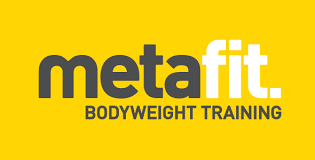 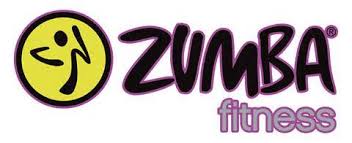 
*CCH – Community Centre   *MPH – Multipurpose HallFor more details, contact Tracy on 0422 002 500 or ktnaismith@iinet.net.au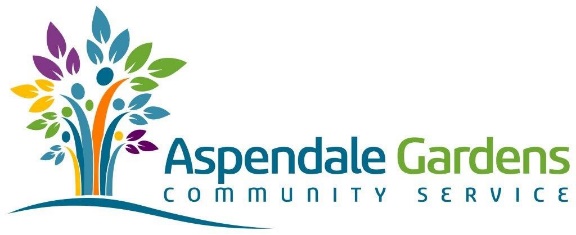 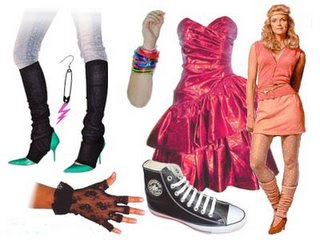 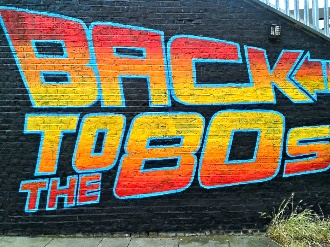 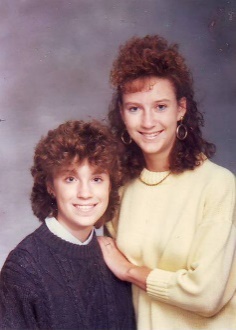 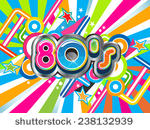 6:00am 7.30am9.00am MONMETAFIT(*CCH)30 minsTUESTRAINER’S CHOICE(*MPH)45 minsWEDCARDIO BOXING (*MPH)45 minsTABATA(*MPH)45 minsTHURSRUNNING TRAINING (ALL LEVELS)MEET AT MPH45 minsFRI (class will run on 27th Sept, which is a public holiday)POWER PUMP(*CCH)45 minsPOWER PUMP(*CCH)45 minsSATOUTDOOR TRAINING (weather permitting. If raining class will be in MPH)45 mins